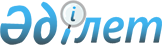 О внесении изменений и дополнений в Положение "О ставках вознаграждения (интереса) по кредитам, предоставляемым Национальным Банком Республики Казахстан"Постановление Правления Национального Банка Республики Казахстан от 24 января 1998 года N 28. Зарегистрирован в Министерстве юстиции Республики Казахстан 7 августа 1998 года за N 570.
      Для приведения нормативных правовых актов Национального Банка Республики Казахстан в соответствие с Законом Республики Казахстан "О внесении изменений и дополнений в некоторые законодательные акты Республики Казахстан по вопросам банковской деятельности" от 11 июля 1997 года N 154-1 ЗРК Правление Национального Банка Республики Казахстан Постановляет: 
      1. Утвердить изменения и дополнения в Положение о ставках вознаграждения (интереса) по кредитам, предоставляемым Национальным Банком Республики Казахстан, утвержденное Правлением Национального Банка Республики Казахстан (постановление от 27 ноября 1997 года N 402), и ввести его в действие со дня государственной регистрации в Министерстве юстиции Республики Казахстан. 
      2. Юридическому департаменту (Уртембаев А.К.) совместно с Департаментом монетарных операций (Альжанов Б.А.) зарегистрировать в Министерстве юстиции Республики Казахстан настоящее постановление и изменения и дополнения в Положение о ставках вознаграждения (интереса) по кредитам, предоставляемым Национальным Банком Республики Казахстан. 
      3. Департаменту монетарных операций (Альжанов Б.А.) довести настоящее постановление и изменения и дополнения в Положение о ставках вознаграждения (интереса) по кредитам, предоставляемым Национальным Банком Республики Казахстан до сведения структурных подразделений центрального аппарата, областных (территориальных) управлений (филиалов) Национального Банка Республики Казахстан, обязав их довести данное постановление и изменения и дополнения в вышеназванное Положение до сведения банков второго уровня. 
      4. Контроль за исполнением настоящего постановления возложить на заместителя Председателя Национального Банка Республики Казахстан Аханова С.А.  Изменения и дополнения в Положение
"О ставках вознаграждения (интереса) по кредитам, предоставляемым Национальным Банком Республики Казахстан", 
утвержденное постановлением Правления Национального Банка
Республики Казахстан 27 ноября 1997г. N 402
      1. Название Положения изложить в следующей редакции: "О ставках вознаграждения (интереса) по операциям Национального Банка Республики Казахстан". 
      2. В пункте 1: 
      слова "три вида ставок вознаграждения (интереса) по кредитам, предоставляемым Нацбанком" заменить словами "следующие ставки вознаграждения (интереса) по операциям Нацбанка"; 
      слова "ставка вознаграждения (интереса) по ломбардным кредитам" заменить словами "ставка вознаграждения (интереса) по операциям РЕПО и обратного РЕПО (ставка РЕПО)"; 
      подпункт 1.2 изложить в следующей редакции: 
      "1.2. Ставка вознаграждения (интереса) по операциям РЕПО и обратного РЕПО (ставка РЕПО) применяется при проведении операций с государственными ценными бумагами. Ставка вознаграждения (интереса) по операциям РЕПО и обратного РЕПО (ставка РЕПО) устанавливается в зависимости от состояния внутреннего финансового рынка.". 
      3. В пункте 2 исключить слова "на кредитные операции, проводимые Нацбанком,". 
					© 2012. РГП на ПХВ «Институт законодательства и правовой информации Республики Казахстан» Министерства юстиции Республики Казахстан
				
Председатель  
Национального Банка Утверждены
постановлением Правления
Национального Банка
Республики Казахстан
от 24 января 1998 года № 28
Председатель  
Национального Банка 